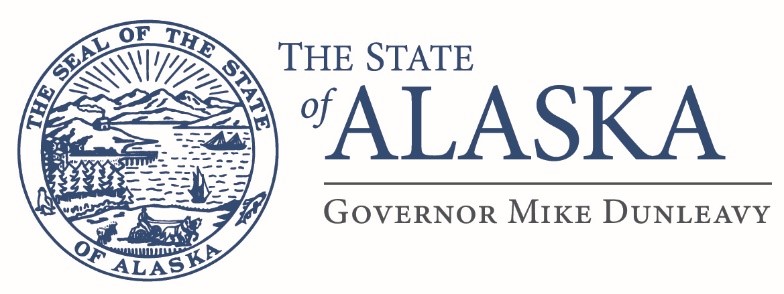 Department of CorrectionsMain: Fax: Case(s): Conviction Offense(s): Re: Probation / Parole Supervision (Expired on: )Dear Mr. / Ms. ,This letter is to serve as official notification that your probation / parole supervision has expired and contact with the  is no longer required.If your voting rights have been suspended, pursuant to AS 15.05.030, please be advised that you should re-register with the Division of Elections, now that you have been discharged from probation / parole supervision. Please be advised that your right to vote, after contacting Division of Elections, will be restored. Your release from probation / parole supervision may affect your right to sit on a jury, be elected to public office or possess firearms. You should seek assistance from legal counsel relating to any questions you may have regarding these issues.Thank you for your cooperation during your probation/parole supervision and best of luck to you in the future.  Sincerely, Probation / Parole Officer CC: 	Director, Division Of Elections.	File.	DOC Offender Management System.